3B.	Planten in verbandDoel van de opdrachtJe gaat een perceel uitzetten op de juiste manier met de juiste materialen en gereedschappen. Daarna ga je planten(potjes) in twee verbanden neerzetten.Je leert:A1. beslissen en activiteiten uitvoeren; A2. met mensen samenwerken en overleggen; A3. verantwoordelijk, ethisch en integer handelen;A7. beroepshandelingen uitvoeren en vakdeskundigheid toepassen; A8. juiste materialen en middelen inzetten;A12. planmatig en doelgericht werken;A15. volgens instructie en geldende procedures werken;OriëntatieIn de plantenteelt worden de planten in verband geplaatst, zowel in de grond als op een planttafel in de kas. Op deze manier heeft elke plant voldoende ruimte om uit te groeien (groeifactor!). Dit heb je nodig				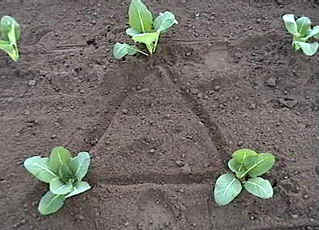 Rechttandhark 5 piketpaaltjes 1 pootlijnRubber hamer Haakse hoekMeetlint20 plastic bloempotjesDit ga je doenJe werkt in tweetallen.Verzamel de materialen en gereedschappen Egaliseer de grond Zet een perceel uit van 100 x 80 cm Plaats 20 plantenpotje in vierkantsverband. Gebruik een plantafstand van 20 cm. Denk eraan: je start altijd met een halve plantafstand vanaf de kant!Laat de opstelling controleren door je docent.Puzzel:Zet de plantenpotjes in driehoeksverband. Je mag daarvoor 2 potjes wegnemen en de potjes in 2 rijen verplaatsen!Laat de opstelling controleren door je docent.Ruim alles netjes op en maak je gereedschappen schoon.BeoordelingscriteriaWat ging heel goed:………………………………………………………………………………………...Mijn aandachtspunt voor een volgende keer:…………………………………………………………………………………………..Naam:Klas 2 PlantenteeltPlanten in verbandKlas:Klas 2 PlantenteeltPlanten in verbandDatum:Klas 2 PlantenteeltPlanten in verbandControlepuntGerealiseerd?Gerealiseerd?ControlepuntJaNeeAlle gereedschappen en materialen verzameld De grond geëgaliseerd met een rechttandharkDe piketpaaltjes staan buiten het werkDe hoeken zijn haaksDe afmetingen van het perceel zijn juistVierkantsverband juist uitgezetDriehoeksverband juist uitgezetSamenwerking was goedVeilig gewerktSchoongemaakt en opgeruimdBeoordeling voldoende?Paraaf docent